长葛市国有建设用地使用权出让结果公告经长葛市人民政府批准，2022年4月18日在河南省土地使用权网上交易系统举行的国有建设用地使用权拍卖出让活动〔长葛市网拍（2022）1号〕，结果如下：2022年4月18日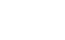 宗地编号土地位置土地面积（m2、亩）土地用途出让年限（年）容积率建筑密度（％）绿地率（％）成交价款（万元）成交时间竞得人2022-01#清潩河西侧5762.96（8.64）工业用地50年≥1.2≥60%≤10%2452022年4月18日河南黄河旋风股份有限公司2022-04#佛耳湖镇岗李村现状道路北侧23990（35.99）工业用地50年≥1.2≥40%≤20%8902022年4月18日河南省长兴蜂业有限公司2022-05#规划长盛大道北侧、规划团结路东侧29801.7（44.7）工业用地50年≥1.2≥40%≤20%12552022年4月18日河南绿岛风空气系统有限公司2022-06#后河镇王买村南现状道路西侧5226.99（7.84）工业用地40年≥1.2≥40%≤20%1352022年4月18日河南四达电力设备股份有限公司2022-07#坡胡镇工业园区内部道路北侧41522.86（62.28）工业用地50年≥1.2≥40%≤20%14952022年4月18日河南鹏帆实业发展有限公司2022-08#开许路董村镇段东侧86934.59（130.4）工业用地50年≥1.2≥40%≤20%36402022年4月18日长葛中德产业孵化园有限公司2022-09#开许路董村镇段东侧54220.84（81.33）工业用地50年≥1.2≥40%≤20%22652022年4月18日长葛中德产业孵化园有限公司2022-10#开许路董村镇段东侧27087.88（40.63）工业用地50年≥1.2≥40%≤20%11402022年4月18日长葛中德产业孵化园有限公司